ORGANIGRAMME : 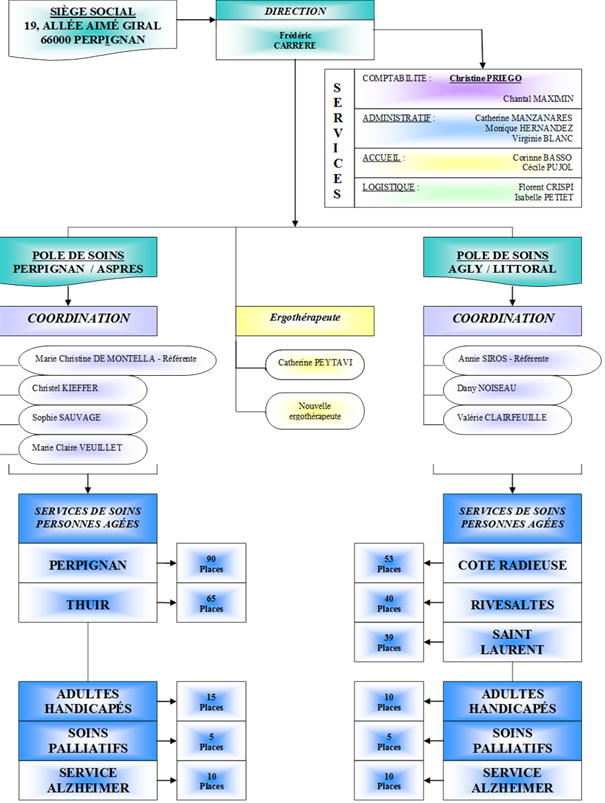 